[CONSENTING PARENT ADDRESS][CONSENTING PARENT CITY, STATE ZIP][FILL DATE (MM/DD/YYYY)]Dear [CONSENTING PARENT / GUARDIAN NAME]:Thank you for enrolling in the [PROMISE PROGRAM NAME] program in [FILL MONTH AND YEAR OF RA]. The Social Security Administration has contracted with Mathematica Policy Research to evaluate this important program. The evaluation will produce evidence on which services are most helpful for youth and their families.When you enrolled, [PROMISE PROGRAM NAME] explained that Mathematica would reach out to you about completing interviews. The first one is in [FILL MONTH AND YEAR OF RA + 19 MONTHS]. Questions will be about your education, employment, health, well-being, and services that you may have received. When you and [YOUTH] complete the first interview, we will send each of you a $30 Walmart or Target gift card as a token of our appreciation.If you have moved or have obtained a new telephone number since you enrolled in [PROMISE PROGRAM NAME], please call us toll-free at 844-306-5011 to provide us with your updated contact information. Participation in the evaluation is voluntary. You can decide to take part in the interviews or not. Thank you again for enrolling in [PROMISE PROGRAM NAME]. We look forward to hearing from you soon if you have new contact information. Sincerely, 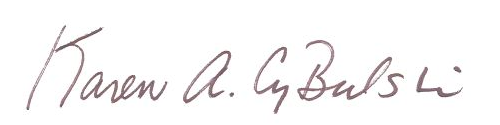 Karen A. CyBulski – Survey Director for the [PROMISE PROGRAM NAME] Evaluation